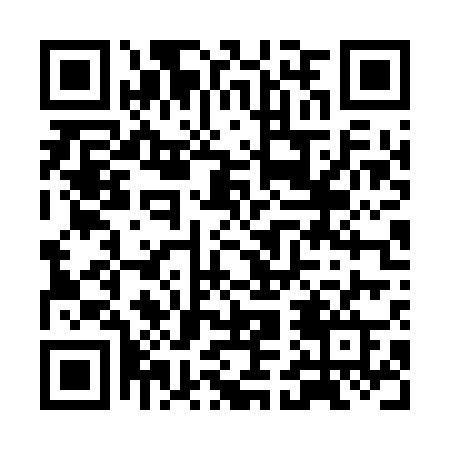 Prayer times for Backems Crossroads, Alabama, USAMon 1 Jul 2024 - Wed 31 Jul 2024High Latitude Method: Angle Based RulePrayer Calculation Method: Islamic Society of North AmericaAsar Calculation Method: ShafiPrayer times provided by https://www.salahtimes.comDateDayFajrSunriseDhuhrAsrMaghribIsha1Mon4:235:4212:474:257:519:102Tue4:235:4312:474:257:519:103Wed4:245:4312:474:267:519:104Thu4:245:4412:474:267:509:105Fri4:255:4412:474:267:509:096Sat4:255:4512:474:267:509:097Sun4:265:4512:484:267:509:098Mon4:275:4512:484:277:509:099Tue4:275:4612:484:277:509:0810Wed4:285:4712:484:277:499:0811Thu4:295:4712:484:277:499:0712Fri4:295:4812:484:277:499:0713Sat4:305:4812:484:277:489:0614Sun4:315:4912:494:287:489:0615Mon4:325:4912:494:287:489:0516Tue4:325:5012:494:287:479:0517Wed4:335:5012:494:287:479:0418Thu4:345:5112:494:287:469:0319Fri4:355:5212:494:287:469:0320Sat4:355:5212:494:287:459:0221Sun4:365:5312:494:287:459:0122Mon4:375:5312:494:287:449:0123Tue4:385:5412:494:287:449:0024Wed4:395:5512:494:287:438:5925Thu4:395:5512:494:287:438:5826Fri4:405:5612:494:287:428:5727Sat4:415:5712:494:287:418:5628Sun4:425:5712:494:287:418:5629Mon4:435:5812:494:287:408:5530Tue4:445:5812:494:287:398:5431Wed4:455:5912:494:287:388:53